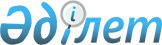 О внесении изменений в решение 18 очередной сессии Абайского районного маслихата от 21 декабря 2009 года N 18/215 "О районном бюджете на 2010-2012 годы"
					
			Утративший силу
			
			
		
					Решение 22 сессии Абайского районного маслихата Карагандинской области от 14 апреля 2010 года N 22/270. Зарегистрировано Управлением юстиции Абайского района Карагандинской области 23 апреля 2010 года N 8-9-81. Утратило силу - письмо Абайского районного маслихата Карагандинской области от 07 апреля 2011 года N 3-14-105      Сноска. Утратило силу - письмо Абайского районного маслихата Карагандинской области от 07.04.2011 N 3-14-105.

      В соответствии с Бюджетным кодексом Республики Казахстан от 4 декабря 2008 года, Законом Республики Казахстан от 23 января 2001 года "О местном государственном управлении и самоуправлении в Республике Казахстан" Абайский районный маслихат РЕШИЛ:



      1. Внести в решение 18 очередной сессии Абайского районного маслихата от 21 декабря 2009 года N 18/215 "О районном бюджете на 2010-2012 годы", (зарегистрировано в Реестре государственной регистрации нормативных правовых актов N 8-9-73 от 30 декабря 2009 года, опубликовано в районной газете "Абай-Ақиқат" от 1 января 2010 года N 1-2 (3799), внесены изменения решением 20 внеочередной сессии Абайского районного маслихата от 18 февраля 2010 года N 20/250 "О внесении изменений в решение 18 очередной сессии Абайского районного маслихата от 21 декабря 2009 года N 18/215 "О районном бюджете на 2010-2012 годы", (зарегистрировано в Реестре государственной регистрации нормативных правовых актов N 8-9-75 от 3 марта 2010 года, опубликовано в районной газете "Абай-Ақиқат" от 12 марта 2010 года N 12-13 (3810), следующие изменения:



      1) в пункте 1:

      в подпункте 1):

      цифры "2319558" заменить цифрами "2373492";

      в подпункте 2):

      цифры "2371613" заменить цифрами "2425547";



      2) приложения 1, 4 и 6 к указанному решению изложить в новой редакции согласно приложениям 1, 2 и 3 к настоящему решению.



      2. Администраторам бюджетных программ производить расходование бюджетных средств в соответствии с принятым решением Абайского районного маслихата.



      3. Настоящее решение вводится в действие с 1 января 2010 года.      Председатель сессии                        К. Канжекеев      Секретарь Абайского

      районного маслихата                        Б. Цай      СОГЛАСОВАНО      Начальник

      налогового управления

      по Абайскому району                        Б. Ахметов

      14.04.2010 г.      Начальник

      государственного учреждения

      "Отдел экономики и бюджетного

      планирования Абайского района"             Ж. Макенова

      14.04.2010 г.      Начальник

      государственного учреждения

      "Отдел финансов Абайского района"          С. Садык

      14.04.2010 г.

Приложение 1

к решению 22 внеочередной сессии

Абайского районного маслихата

от 14 апреля 2010 года

N 22/270Приложение 1

к решению 18 очередной сессии

Абайского районного маслихата

от 21 декабря 2009 года

N 18/215

Районный бюджет на 2010 год

Приложение 2

к решению 22 внеочередной сессии

Абайского районного маслихата

от 14 апреля 2010 года

N 22/270Приложение 4

к решению 18 очередной сессии

Абайского районного маслихата

от 21 декабря 2009 года

N 18/215

Целевые трансферты и бюджетные кредиты на 2010 год

Приложение 3

к решению 22 внеочередной сессии

Абайского районного маслихата

от 14 апреля 2010 года

N 22/270Приложение 6

к решению 18 очередной сессии

Абайского районного маслихата

от 21 декабря 2009 года

N 18/215

Затраты по аппаратам акима города районного значения, поселка, аула (села), аульного (сельского) округа

2010 год      продолжение таблицы      продолжение таблицы      продолжение таблицы      продолжение таблицы
					© 2012. РГП на ПХВ «Институт законодательства и правовой информации Республики Казахстан» Министерства юстиции Республики Казахстан
				КатегорияКатегорияКатегорияКатегорияСумма (тыс. тенге)КлассКлассКлассСумма (тыс. тенге)ПодклассПодклассСумма (тыс. тенге)НаименованиеСумма (тыс. тенге)12345I. Доходы23734921Налоговые поступления63538601Подоходный налог1451112Индивидуальный подоходный налог14511103Социальный налог1074871Социальный налог10748704Налоги на собственность3549021Налоги на имущество1328973Земельный налог1777104Налог на транспортные средства421955Единый земельный налог210005Внутренние налоги на товары, работы и услуги219162Акцизы19353Поступления за использование природных и других ресурсов117004Сборы за ведение предпринимательской и профессиональной деятельности80175Налог на игорный бизнес26408Обязательные платежи, взимаемые за совершение юридически значимых действий и (или) выдачу документов уполномоченными на то государственными органами или должностными лицами59701Государственная пошлина59702Неналоговые поступления593101Доходы от государственной собственности50105Доходы от аренды имущества, находящегося в государственной собственности501002Поступления от реализации товаров (работ, услуг) государственными учреждениями, финансируемыми из государственного бюджета901Поступления от реализации товаров (работ, услуг) государственными учреждениями, финансируемыми из государственного бюджета9006Прочие неналоговые поступления8311Прочие неналоговые поступления8313Поступления от продажи основного капитала462401Продажа государственного имущества, закрепленного за государственными учреждениями3001Продажа государственного имущества, закрепленного за государственными учреждениями30003Продажа земли и нематериальных активов43241Продажа земли42542Продажа нематериальных активов704Поступления трансфертов172755102Трансферты из вышестоящих органов государственного управления17275512Трансферты из областного бюджета1727551Функциональная группаФункциональная группаФункциональная группаФункциональная группаФункциональная группаСумма (тыс. тенге)Функциональная подгруппаФункциональная подгруппаФункциональная подгруппаФункциональная подгруппаСумма (тыс. тенге)Администратор бюджетных программАдминистратор бюджетных программАдминистратор бюджетных программСумма (тыс. тенге)ПрограммаПрограммаСумма (тыс. тенге)НаименованиеСумма (тыс. тенге)123456ІІ. Затраты2425547Государственные услуги общего характера199464011Представительные, исполнительные и другие органы, выполняющие общие функции государственного управления176712112Аппарат маслихата района (города областного значения)13959001Услуги по обеспечению деятельности маслихата района (города областного значения)13789004Материально-техническое оснащение государственных органов170122Аппарат акима района (города областного значения)42463001Услуги по обеспечению деятельности акима района (города областного значения)42001004Материально-техническое оснащение государственных органов462123Аппарат акима района в городе, города районного значения, поселка, аула (села), аульного (сельского) округа120290001Услуги по обеспечению деятельности акима района в городе, города районного значения, поселка, аула (села), аульного (сельского) округа1202902Финансовая деятельность11044452Отдел финансов района (города областного значения)11044001Услуги по реализации государственной политики в области исполнения и контроля за исполнением бюджета района и управления коммунальной собственностью района (города областного значения)9697003Проведение оценки имущества в целях налогообложения630011Учет, хранение, оценка и реализация имущества, поступившего в коммунальную собственность7175Планирование и статистическая деятельность11708453Отдел экономики и бюджетного планирования района (города областного значения)11708001Услуги по реализации государственной политики в области формирования и развития экономической политики, системы государственного планирования и управления района (города областного значения)1170802Оборона64071Военные нужды5407122Аппарат акима района (города областного значения)5407005Мероприятия в рамках исполнения всеобщей воинской обязанности54072Организация работы по чрезвычайным ситуациям1000122Аппарат акима района (города областного значения)1000006Предупреждение и ликвидация чрезвычайных ситуаций масштаба района (города областного значения)500007Мероприятия по профилактике и тушению степных пожаров районного (городского) масштаба, а также пожаров в населенных пунктах, в которых не созданы органы государственной противопожарной службы50003Общественный порядок, безопасность, правовая, судебная, уголовно-исполнительная деятельность82701Правоохранительная деятельность8270458Отдел жилищно-коммунального хозяйства, пассажирского транспорта и автомобильных дорог района (города областного значения)8270021Обеспечение безопасности дорожного движения в населенных пунктах827004Образование14498451Дошкольное воспитание и обучение147358471Отдел образования, физической культуры и спорта района (города областного значения)147358003Обеспечение деятельности организаций дошкольного воспитания и обучения1473582Начальное, основное среднее и общее среднее образование1221132123Аппарат акима района в городе, города районного значения, поселка, аула (села), аульного (сельского) округа1689005Организация бесплатного подвоза учащихся до школы и обратно в аульной (сельской) местности1689471Отдел образования, физической культуры и спорта района (города областного значения)1219443004Общеобразовательное обучение1189341005Дополнительное образование для детей и юношества по спорту301029Прочие услуги в области образования81355471Отдел образования, физической культуры и спорта района (города областного значения)81355009Приобретение и доставка учебников, учебно-методических комплексов для государственных учреждений образования района (города областного значения)20427010Проведение школьных олимпиад, внешкольных мероприятий и конкурсов районного (городского) масштаба128016Капитальный, текущий ремонт объектов образования в рамках реализации стратегии региональной занятости и переподготовки кадров6080006Социальная помощь и социальное обеспечение1882442Социальная помощь167675451Отдел занятости и социальных программ района (города областного значения)166207002Программа занятости33262004Оказание социальной помощи на приобретение топлива специалистам здравоохранения, образования, социального обеспечения, культуры и спорта в сельской местности в соответствии с законодательством Республики Казахстан2315005Государственная адресная социальная помощь14420006Жилищная помощь19000007Социальная помощь отдельным категориям нуждающихся граждан по решениям местных представительных органов15965010Материальное обеспечение детей-инвалидов, воспитывающихся и обучающихся на дому904014Оказание социальной помощи нуждающимся гражданам на дому25382016Государственные пособия на детей до 18 лет12555017Обеспечение нуждающихся инвалидов обязательными гигиеническими средствами и предоставление услуг специалистами жестового языка, индивидуальными помощниками в соответствии с индивидуальной программой реабилитации инвалида29451019Обеспечение проезда участникам и инвалидам Великой Отечественной войны к 65-летию Победы в Великой Отечественной войне946020Выплата единовременной материальной помощи участникам и инвалидам Великой Отечественной войны к 65-летию Победы в Великой Отечественной войне12007471Отдел образования, физической культуры и спорта района (города областного значения)1468012Социальная поддержка обучающихся и воспитанников организаций образования очной формы обучения в виде льготного проезда на общественном транспорте (кроме такси) по решению местных представительных органов14689Прочие услуги в области социальной помощи и социального обеспечения20569451Отдел занятости и социальных программ района (города областного значения)20569001Услуги по реализации государственной политики на местном уровне в области обеспечения занятости социальных программ для населения19332011Оплата услуг по зачислению, выплате и доставке пособий и других социальных выплат123707Жилищно-коммунальное хозяйство1783831Жилищное хозяйство60409472Отдел строительства, архитектуры и градостроительства района (города областного значения)60409003Строительство и (или) приобретение жилья государственного коммунального жилищного фонда48209004Развитие, обустройство и (или) приобретение инженерно-коммуникационной инфраструктуры122002Коммунальное хозяйство94667123Аппарат акима района в городе, города районного значения, поселка, аула (села), аульного (сельского) округа5200014Организация водоснабжения населенных пунктов5200458Отдел жилищно-коммунального хозяйства, пассажирского транспорта и автомобильных дорог района (города областного значения)39467012Функционирование системы водоснабжения и водоотведения20200030Ремонт инженерно-коммуникационной инфраструктуры и благоустройство населенных пунктов в рамках реализации cтратегии региональной занятости и переподготовки кадров19267472Отдел строительства, архитектуры и градостроительства района (города областного значения)50000006Развитие системы водоснабжения500003Благоустройство населенных пунктов23307123Аппарат акима района в городе, города районного значения, поселка, аула (села), аульного (сельского) округа23307008Освещение улиц населенных пунктов11552009Обеспечение санитарии населенных пунктов4358010Содержание мест захоронений и погребение безродных200011Благоустройство и озеленение населенных пунктов719708Культура, спорт, туризм и информационное пространство2089271Деятельность в области культуры85280455Отдел культуры и развития языков района (города областного значения)85280003Поддержка культурно-досуговой работы852802Спорт2913471Отдел образования, физической культуры и спорта района (города областного значения)2913014Проведение спортивных соревнований на районном (города областного значения) уровне1050015Подготовка и участие членов сборных команд района (города областного значения) по различным видам спорта на областных спортивных соревнованиях18633Информационное пространство46563455Отдел культуры и развития языков района (города областного значения)41237006Функционирование районных (городских) библиотек39818007Развитие государственного языка и других языков народа Казахстана1419456Отдел внутренней политики района (города областного значения)5326002Услуги по проведению государственной информационной политики через газеты и журналы5326Прочие услуги по организации культуры, спорта, туризма и информационного пространства74171455Отдел культуры и развития языков района (города областного значения)67746001Услуги по реализации государственной политики на местном уровне в области развития языков и культуры5798004Капитальный, текущий ремонт объектов культуры в рамках реализации стратегии региональной занятости и переподготовки кадров61948456Отдел внутренней политики района (города областного значения)6425001Услуги по реализации государственной политики на местном уровне в области информации, укрепления государственности и формирования социального оптимизма граждан5946003Реализация региональных программ в сфере молодежной политики47910Сельское, водное, лесное, рыбное хозяйство, особо охраняемые природные территории, охрана окружающей среды и животного мира, земельные отношения483171Сельское хозяйство14873453Отдел экономики и бюджетного планирования района (города областного значения)2562099Реализация мер социальной поддержки специалистов социальной сферы сельских населенных пунктов за счет целевого трансферта из республиканского бюджета2562474Отдел сельского хозяйства и ветеринарии района (города областного значения)12311001Услуги по реализации государственной политики на местном уровне в сфере сельского хозяйства и ветеринарии9425004Материально-техническое оснащение государственных органов2344007Организация отлова и уничтожения бродячих собак и кошек5426Земельные отношения12641463Отдел земельных отношений района (города областного значения)12641001Услуги по реализации государственной политики в области регулирования земельных отношений на территории района (города областного значения)5941005Создание информационных систем67009Прочие услуги в области сельского, водного, лесного, рыбного хозяйства, охраны окружающей среды и земельных отношений20803455Отдел культуры и развития языков района (города областного значения)11759008Финансирование социальных проектов в поселках, аулах (селах), аульных (сельских) округах в рамках реализации стратегии региональной занятости и переподготовки кадров11759474Отдел сельского хозяйства и ветеринарии района (города областного значения)9044013Проведение противоэпизоотических мероприятий904411Промышленность, архитектурная, градостроительная и строительная деятельность62662Архитектурная, градостроительная и строительная деятельность6266472Отдел строительства, архитектуры и градостроительства района (города областного значения)6266001Услуги по обеспечению деятельности отдела строительства, архитектуры и градостроительства626612Транспорт и коммуникации249781Автомобильный транспорт24978123Аппарат акима района в городе, города районного значения, поселка, аула (села), аульного (сельского) округа17000013Обеспечение функционирования автомобильных дорог в городах районного значения, поселках, аулах (селах), аульных (сельских) округах17000458Отдел жилищно-коммунального хозяйства, пассажирского транспорта и автомобильных дорог района (города областного значения)7978023Обеспечение функционирования автомобильных дорог797813Прочие389003Поддержка предпринимательской деятельности и защита конкуренции6414469Отдел предпринимательства района (города областного значения)6414001Услуги по реализации государственной политики на местном уровне в области развития предпринимательства и промышленности64149Прочие32486452Отдел финансов района (города областного значения)12118012Резерв местного исполнительного органа района (города областного значения)12118458Отдел жилищно-коммунального хозяйства, пассажирского транспорта и автомобильных дорог района (города областного значения)9855001Услуги по реализации государственной политики на местном уровне в области жилищно-коммунального хозяйства, пассажирского транспорта и автомобильных дорог9855471Отдел образования, физической культуры и спорта района (города областного значения)10513001Услуги по обеспечению деятельности отдела образования, физической культуры и спорта1051315Трансферты675461Трансферты67546452Отдел финансов района (города областного значения)67546006Возврат неиспользованных (недоиспользованных) целевых трансфертов285020Целевые текущие трансферты в вышестоящие бюджеты в связи с изменением фонда оплаты труда в бюджетной сфере67261III. Чистое бюджетное кредитование26706Бюджетные кредиты2670610Сельское, водное, лесное, рыбное хозяйство, особо охраняемые природные территории, охрана окружающей среды и животного мира, земельные отношения267061Сельское хозяйство26706453Отдел экономики и бюджетного планирования района (города областного значения)26706006Бюджетные кредиты для реализации мер социальной поддержки специалистов социальной сферы сельских населенных пунктов26706Функциональная группаФункциональная группаФункциональная группаФункциональная группаФункциональная группаСумма (тыс. тенге)Функциональная подгруппаФункциональная подгруппаФункциональная подгруппаФункциональная подгруппаСумма (тыс. тенге)Администратор бюджетных программАдминистратор бюджетных программАдминистратор бюджетных программСумма (тыс. тенге)ПрограммаПрограммаСумма (тыс. тенге)НаименованиеСумма (тыс. тенге)123456IV. Сальдо по операциям с финансовыми активами0Приобретение финансовых активовПоступления от продажи финансовых активов013Прочие09Прочие0451Отдел финансов района (города областного значения)0014Формирование или увеличение уставного капитала юридических лицФункциональная группаФункциональная группаФункциональная группаФункциональная группаФункциональная группаСумма (тыс. тенге)Функциональная подгруппаФункциональная подгруппаФункциональная подгруппаФункциональная подгруппаСумма (тыс. тенге)Администратор бюджетных программАдминистратор бюджетных программАдминистратор бюджетных программСумма (тыс. тенге)ПрограммаПрограммаСумма (тыс. тенге)НаименованиеСумма (тыс. тенге)12356V. Дефицит (профицит) бюджета-78761VI. Финансирование дефицита (использование профицита)78761Поступление займов26706Погашение займовДвижение остатков бюджетных средств52055НаименованиеСумма (тыс. тенге)12Всего288837в том числе:Целевые текущие трансферты155931Целевые трансферты на развитие106200Бюджетные кредиты26706Целевые текущие трансферты:155931в том числе:Отдел образования, физической культуры и спорта89390На создание лингафонных и мультимедийных кабинетов11082На оснащение учебными кабинетами8194На содержание вновь вводимых объектов образования59131Реализация государственного образовательного заказа в дошкольных организациях образования6468на обеспечение учебными материалами дошкольных организаций образования, организаций среднего, технического и профессионального, послесреднего образования, институтов повышения квалификации по предмету "Самопознание"4515Отдел занятости и социальных программ32389Расширение программы социальных рабочих мест и молодежной практики за счет целевых текущих трансфертов из республиканского бюджета9360в том числе:социальные рабочие места7920молодежная практика1440На выплату государственной адресной социальной помощи и на выплату государственного пособия на детей до 18-ти лет10076Обеспечение проезда участникам и инвалидам Великой Отечественной войны к 65-летию Победы в Великой Отечественной войне946Выплата единовременной материальной помощи участникам и инвалидам Великой Отечественной войны к 65-летию Победы в Великой Отечественной войне12007Отдел экономики и бюджетного планирования2562Реализация мер социальной поддержки специалистов социальной сферы сельских населенных пунктов за счет целевого трансферта из республиканского бюджета2562Отдел сельского хозяйства23612Проведение противоэпизоотических мероприятий9044Содержание подразделений местных исполнительных органов в области ветеринарии14568Отдел жилищно-коммунального хозяйства, пассажирского транспорта и автомобильных дорог7978Обеспечение функционирования автомобильных дорог7978Целевые трансферты на развитие106200в том числе:Отдел строительства106200На развитие систем водоснабжения50000На развитие и обустройство инженерно-коммуникационной инфраструктуры12200На строительство жилья44000Бюджетные кредиты26706в том числе:Бюджетные кредиты для реализации мер социальной поддержки специалистов социальной сферы сельских населенных пунктов26706Функциональная группаФункциональная группаФункциональная группаФункциональная группаФункциональная группаВсегоВ том числе по акиматамВ том числе по акиматамФункциональная подгруппаФункциональная подгруппаФункциональная подгруппаФункциональная подгруппаВсегоАбайТопарАдминистратор бюджетных программАдминистратор бюджетных программАдминистратор бюджетных программВсегоАбайТопарПрограммаПрограммаВсегоАбайТопар12345678101123Аппарат акима города районного значения, поселка, аула (села), аульного (сельского) округа1202901692210110001Услуги по обеспечению деятельности акима района в городе, города районного значения, поселка, аула (села), аульного (сельского) округа1202901692210110402123005Организация бесплатного подвоза учащихся до школы и обратно в аульной (сельской) местности1689702123014Организация водоснабжения населенных пунктов5200703123008Освещение улиц населенных пунктов115521023803123009Обеспечение санитарии населенных пунктов4358190035003123010Содержание мест захоронений и погребение безродных20020003123011Благоустройство и озеленение населенных пунктов719764472501201123013Обеспечение функционирования автомобильных дорог в городах районного значения, поселках, аулах (селах), аульных (сельских) округах1700085008500За счет средств местного бюджета1700085008500Итого1674864420719210Функциональная группаФункциональная группаФункциональная группаФункциональная группаФункциональная группаВ том числе по акиматамВ том числе по акиматамВ том числе по акиматамФункциональная подгруппаФункциональная подгруппаФункциональная подгруппаФункциональная подгруппаКарабасЮжныйАкбастауАдминистратор бюджетных программАдминистратор бюджетных программАдминистратор бюджетных программКарабасЮжныйАкбастауПрограммаПрограммаКарабасЮжныйАкбастау1234591011101123Аппарат акима города районного значения, поселка, аула (села), аульного (сельского) округа786569427304001Услуги по обеспечению деятельности акима района в городе, города районного значения, поселка, аула (села), аульного (сельского) округа786569427304402123005Организация бесплатного подвоза учащихся до школы и обратно в аульной (сельской) местности521702123014Организация водоснабжения населенных пунктов703123008Освещение улиц населенных пунктов16121715003123009Обеспечение санитарии населенных пунктов30030015003123010Содержание мест захоронений и погребение безродных03123011Благоустройство и озеленение населенных пунктов2003001201123013Обеспечение функционирования автомобильных дорог в городах районного значения, поселках, аулах (селах), аульных (сельских) округах000За счет средств местного бюджетаИтого904777597604Функциональная группаФункциональная группаФункциональная группаФункциональная группаФункциональная группаВ том числе по акиматамВ том числе по акиматамВ том числе по акиматамФункциональная подгруппаФункциональная подгруппаФункциональная подгруппаФункциональная подгруппаСарептаЖартасКурминкаАдминистратор бюджетных программАдминистратор бюджетных программАдминистратор бюджетных программСарептаЖартасКурминкаПрограммаПрограммаСарептаЖартасКурминка12345121314101123Аппарат акима города районного значения, поселка, аула (села), аульного (сельского) округа838178077383001Услуги по обеспечению деятельности акима района в городе, города районного значения, поселка, аула (села), аульного (сельского) округа838178077383402123005Организация бесплатного подвоза учащихся до школы и обратно в аульной (сельской) местности260702123014Организация водоснабжения населенных пунктов2000703123008Освещение улиц населенных пунктов32403123009Обеспечение санитарии населенных пунктов25015015003123010Содержание мест захоронений и погребение безродных03123011Благоустройство и озеленение населенных пунктов1201123013Обеспечение функционирования автомобильных дорог в городах районного значения, поселках, аулах (селах), аульных (сельских) округах000За счет средств местного бюджетаИтого863182179857Функциональная группаФункциональная группаФункциональная группаФункциональная группаФункциональная группаВ том числе по акиматамВ том числе по акиматамВ том числе по акиматамФункциональная подгруппаФункциональная подгруппаФункциональная подгруппаФункциональная подгруппаКулаайгырЕсенгельдыЮбилейноеАдминистратор бюджетных программАдминистратор бюджетных программАдминистратор бюджетных программКулаайгырЕсенгельдыЮбилейноеПрограммаПрограммаКулаайгырЕсенгельдыЮбилейное12345151617101123Аппарат акима города районного значения, поселка, аула (села), аульного (сельского) округа716378708556001Услуги по обеспечению деятельности акима района в городе, города районного значения, поселка, аула (села), аульного (сельского) округа716378708556402123005Организация бесплатного подвоза учащихся до школы и обратно в аульной (сельской) местности153702123014Организация водоснабжения населенных пунктов3200703123008Освещение улиц населенных пунктов16203123009Обеспечение санитарии населенных пунктов12011812003123010Содержание мест захоронений и погребение безродных03123011Благоустройство и озеленение населенных пунктов1201123013Обеспечение функционирования автомобильных дорог в городах районного значения, поселках, аулах (селах), аульных (сельских) округах000За счет средств местного бюджетаИтого1064579888829Функциональная группаФункциональная группаФункциональная группаФункциональная группаФункциональная группаВ том числе по акиматамВ том числе по акиматамВ том числе по акиматамФункциональная подгруппаФункциональная подгруппаФункциональная подгруппаФункциональная подгруппаКоксуАгрогородокСамаркаАдминистратор бюджетных программАдминистратор бюджетных программАдминистратор бюджетных программКоксуАгрогородокСамаркаПрограммаПрограммаКоксуАгрогородокСамарка12345181920101123Аппарат акима города районного значения, поселка, аула (села), аульного (сельского) округа770381398145001Услуги по обеспечению деятельности акима района в городе, города районного значения, поселка, аула (села), аульного (сельского) округа770381398145402123005Организация бесплатного подвоза учащихся до школы и обратно в аульной (сельской) местности519236702123014Организация водоснабжения населенных пунктов703123008Освещение улиц населенных пунктов30003123009Обеспечение санитарии населенных пунктов15015015003123010Содержание мест захоронений и погребение безродных03123011Благоустройство и озеленение населенных пунктов1201123013Обеспечение функционирования автомобильных дорог в городах районного значения, поселках, аулах (селах), аульных (сельских) округах000За счет средств местного бюджетаИтого837285258595